№17(1082)			 		   	                       29 марта  2022 г.Официальное издание органов местного самоуправленияШапкинского сельсовета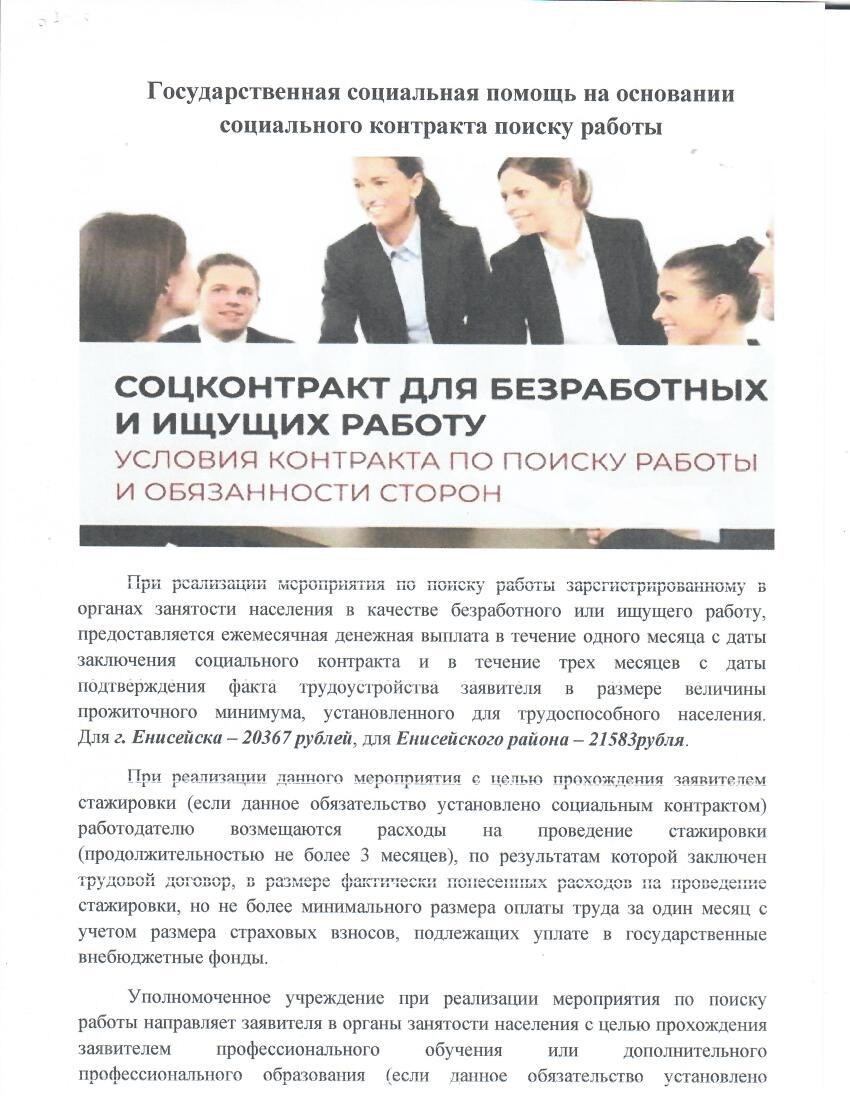 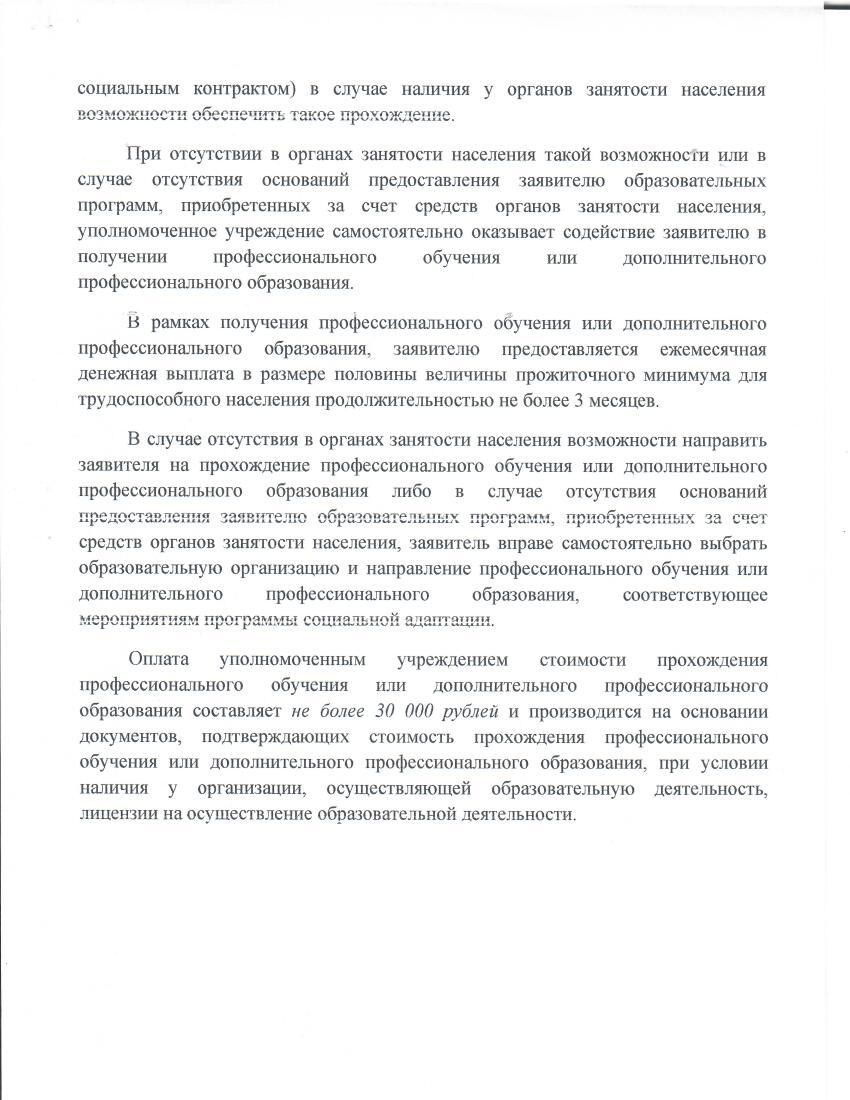 Отпечатано в администрации Шапкинского сельсовета на персональном компьютере по адресу: Россия, Красноярский край, Енисейский район, п. Шапкино, ул. Центральная, 26, тел. 70-285 Распространяется бесплатно. Тираж 10 экз.